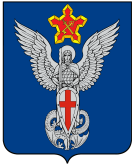 Ерзовская городская ДумаГородищенского муниципального районаВолгоградской области403010, Волгоградская область, Городищенский район, р.п. Ерзовка, ул. Мелиоративная 2,      тел. (84468) 4-78-78 тел/факс: (84468) 4-79-15                                                                   РЕШЕНИЕот 27 октября  2016 года                               №11/4О рассмотрении вопроса о передаче безвозмездно в собственность Волгоградской области объектов электросетевого хозяйства Ерзовского городского поселения Рассмотрев письмо главы администрации Ерзовского городского поселения №1670  от 17 октября  2016 г. по вопросу передачи безвозмездно в собственность Волгоградской области объектов электросетевого хозяйства Ерзовского городского поселения, Ерзовская городская Дума РЕШИЛА:Рекомендовать администрации Ерзовского городского поселения передать безвозмездно в собственность Волгоградской области объекты элекросетевого хозяйства  согласно выписке из реестра муниципального имущества (Приложение 1).Настоящее решение вступает в силу с момента его подписания.Председатель Ерзовской
городской ДумыЮ.М. ПорохняГ лава Ерзовского городского поселенияА.А. Курнаков